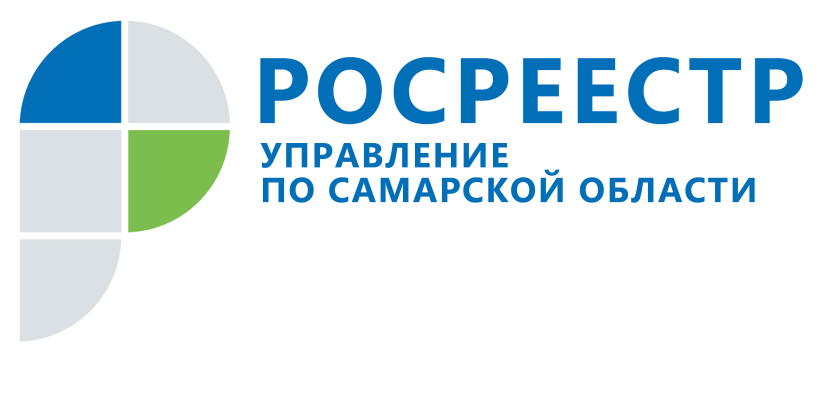 ПРЕСС-РЕЛИЗ29 октября 2021Жители Самарской области бесплатно узаконили недвижимостьСамарский Росреестр с 29 июля по 1 октября этого года зарегистрировал права в отношении 1700 ранее учтенных объектов недвижимости. Правообладатели самостоятельно обратились в ведомство с заявлением о государственной регистрации своего ранее возникшего права, госпошлина за которую не взимается.Ранее учтенные объекты недвижимости – это объекты, права на которые возникли до вступления в силу в 1997 году федерального закона «О государственной регистрации прав на недвижимое имущество и сделок с ним». «Такие права признаются юридически действительными, и в этой части гражданам волноваться не стоит. Вместе с тем сегодня вся информация о собственниках России хранится в электронном формате, в специальной защищенной программе - Едином государственном реестре недвижимости. Наличие в ЕГРН зарегистрированных прав граждан защищает их имущественные интересы, в том числе от мошеннических действий», - говорит заместитель руководителя Управления Росреестра по Самарской области Татьяна Титова. Информация о собственнике, внесенная в ЕГРН, позволит Росреестру оперативно направить на электронную почту уведомление (например, о поступившем заявлении о продаже имущества), а также обеспечить согласование с правообладателями земельных участков местоположения границ смежных земельных участков, что поможет избежать возникновения земельных споров. В ведомстве напомнили, что за внесение в ЕГРН сведений о ранее учтенном объекте недвижимости государственная пошлина не взимается, для граждан эта услуга предоставляется бесплатно. ___________________________________________________________________________________________________________Контакты для СМИ:Никитина Ольга Александровна, помощник руководителя Управления Росреестра по Самарской области
Мобильный: 8 (927) 690-73-51
Электронная почта: pr.samara@mail.ruСайт: https://rosreestr.gov.ru/site/Личная страница в Instagram: https://www.instagram.com/olganikitina_v/